檔	號:.	保存年限:....	教育部國民及學前教育署 函..	地址：413415 臺中市霧峰區中正路738之4.	號.	承辦人：陳智龍.	電話：04-37061342.	電子信箱：e-3254@mail.k12ea.gov.tw...	受文者：國立高雄師範大學附屬高級中學主計室...	發文日期：中華民國113年2月6日.	發文字號：臺教國署學字第1130023533號..	速別：普通件..	密等及解密條件或保密期限：裝	附件：無附件...	主旨： 函轉衛生福利部自113年2月1日起廢止「財團法人台灣省..	私立台南仁愛之家附設仁馨醫院」為指定藥癮戒治機構及...	替代治療執行機構，請查照。..	說明：依教育部113年2月5日臺教學(五)字第1130014292號函辦..訂	理。..	正本：國立暨私立(不含北高新北臺中桃園五市)高級中等學校、各國立學校附設國民中.	小學、國立臺灣戲曲學院高職部.	副本：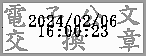 .........線........................	高師附中 113/02/07..第 1 頁，共 1 頁1130001075